Όνομα:……………………… Ημερομηνία:…………………..Σχεδιάγραμμα: Η καθημερινή ζωή και η εκπαίδευση των Αθηναίων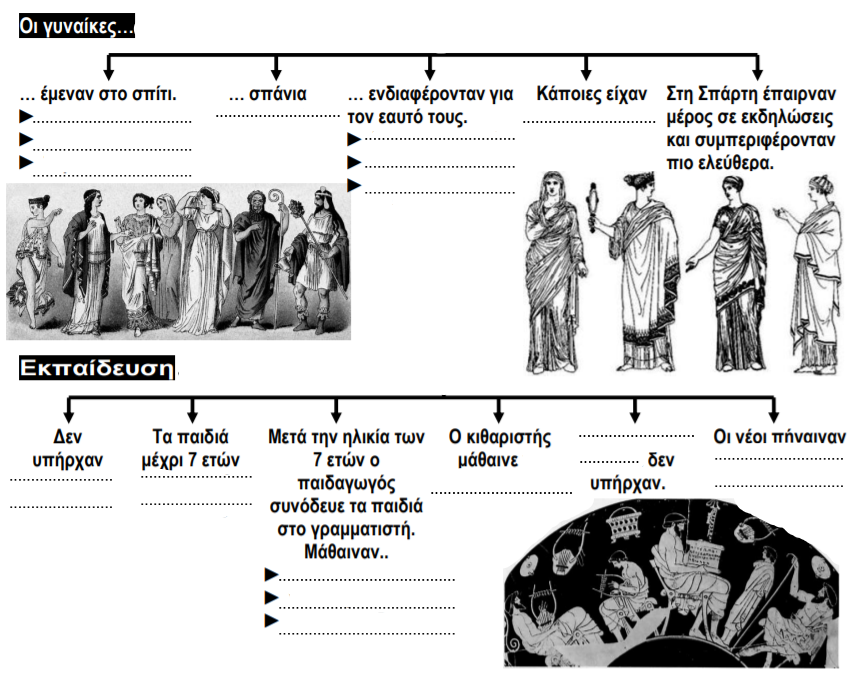 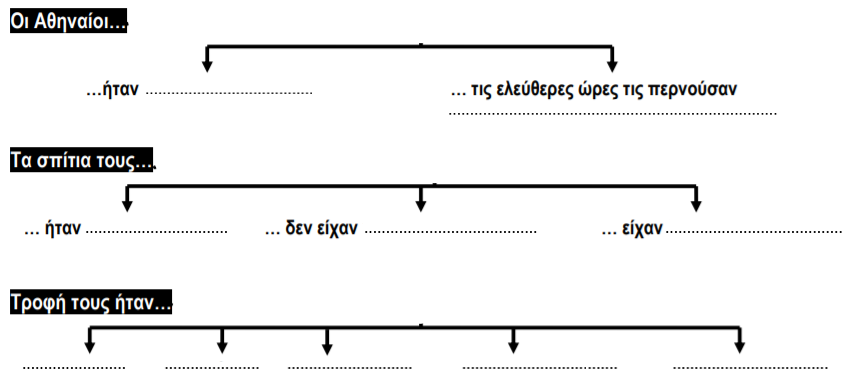 